BELVUE SCHOOL DATA RETENTION POLICY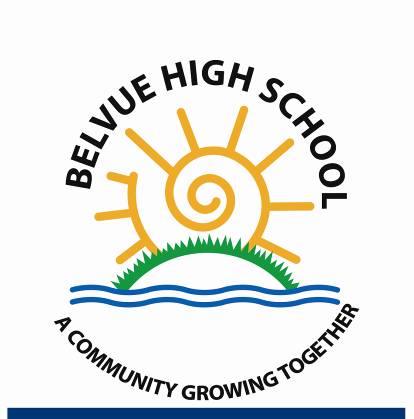 The School has a responsibility to maintain its records and record keeping systems. When doing this, the School will take account of the following factors: -The most efficient and effective way of storing records and information;The confidential nature of the records and information stored;The security of the record systems used;Privacy and disclosure; andTheir accessibility.This policy does not form part of any employee's contract of employment and is not intended to have contractual effect. It does, however, reflect the School’s current practice, the requirements of current legislation and best practice and guidance. It may be amended by the School from time to time and any changes will be notified to employees within one month of the date on which the change is intended to take effect. The School may also vary any parts of this procedure, including any time limits, as appropriate in any case.DATA PROTECTION This policy sets out how long employment-related and pupil data will normally be held by us and when that information will be confidentially destroyed in compliance with the terms of the General Data Protection Regulation (GDPR) and the Freedom of Information Act 2000. Data will be stored and processed to allow for the efficient operation of the School. The School’s Data Protection Policy outlines its duties and obligations under the GDPR.RETENTION SCHEDULEInformation (hard copy and electronic) will be retained for at least the period specified in the attached retention schedule. When managing records, the School will adhere to the standard retention times listed within that schedule. Paper records will be regularly monitored by the Business Leader. Electronic records will be regularly monitored by the Business Leader. The schedule is a relatively lengthy document listing the many types of records used by the school and the applicable retention periods for each record type. The retention periods are based on business needs and legal requirements.DESTRUCTION OF RECORDSWhere records have been identified for destruction they should be disposed of in an appropriate way. All information must be reviewed before destruction to determine whether there are special factors that mean destruction should be delayed, such as potential litigation, complaints or grievances.All paper records containing personal information, or sensitive policy information must be shredded before disposal where possible. All other paper records should be disposed of by an appropriate waste paper merchant. All electronic information will be deleted.The School maintains a database of records which have been destroyed and who authorised their destruction. The destruction of records can only be authorised by the Headteacher, Business Leader or Deputy Headteacher. When destroying documents, the appropriate member of the administration team, either the pupil and personnel support officer for the main Belvue site or the Key stage 5 administration manager for the Carr Road site, should record in this list at least: -File reference (or other unique identifier);File title/description;Number of files; andName of the authorising officer. ARCHIVINGDue to space restrictions, the school has recently transferred all documents from the archive storage into electronic format. They have been scanned by two separate companies, firstly the London Borough of Ealing document management centre and more recently by The Clear Data Group. The electronic files are saved on memory sticks and stored in the school safe. The original paper files have been shredded. A database of the records in the electronic archives is maintained by the Pupil and Personnel support officer in the main school office. When archiving the documents, the officer should record in this list the following information: -File reference (or other unique identifier);File title/description;Number of files; andName of the authorising officer. Once a term the pupil and personnel officer will go through the electronic archive files and organise for any files that have completed the retention periods to be destroyed in accordance with the policy. TRANSFERRING INFORMATION TO OTHER MEDIAThe school has identified the need to investigate the feasibility of managing and archiving documents in a cloud storage system as part of the school expansion programme. This is due to the lack of space on the school sites. This project has incorporated this in the coming two year’s budget plan priorities.  The lifespan of the media and the ability to migrate data where necessary will need to be considered. In the meantime the school continues to hold paper files for current pupils and staff and scanned electronic files for leavers until the retention period has expired. RESPONSIBILITY AND MONITORINGThe Head Teacher has primary and day-to-day responsibility for implementing this Policy. The Data Protection Officer, in conjunction with the School is responsible for monitoring its use and effectiveness and dealing with any queries on its interpretation. The data protection officer will consider the suitability and adequacy of this policy and report improvements directly to management. Internal control systems and procedures will be subject to regular audits to provide assurance that they are effective in creating, maintaining and removing records. Management at all levels are responsible for ensuring those reporting to them are made aware of and understand this Policy and are given adequate and regular training on it.RETENTION SCHEDULEAuthor C PrestonJune 2022FILE DESCRIPTIONFILE DESCRIPTIONRETENTION PERIODEmployment RecordsEmployment RecordsEmployment RecordsJob applications and interview records of unsuccessful candidatesJob applications and interview records of unsuccessful candidatesSix months after notifying unsuccessful candidates, unless the school has applicants’ consent to keep their CVs for future reference. In this case, application forms will give applicants the opportunity to object to their details being retainedJob applications and interview records of successful candidatesJob applications and interview records of successful candidates6 years after employment ceasesWritten particulars of employment, contracts of employment and changes to terms and conditionsWritten particulars of employment, contracts of employment and changes to terms and conditions6 years after employment ceasesRight to work documentation including identification documents Right to work documentation including identification documents 2 years after employment ceasesImmigration checksImmigration checksTwo years after the termination of employmentDBS checks and disclosures of criminal records formsDBS checks and disclosures of criminal records formsAs soon as practicable after the check has been completed and the outcome recorded (i.e. whether it is satisfactory or not) unless in exceptional circumstances (for example to allow for consideration and resolution of any disputes or complaints) in which case, for no longer than 6 months.Change of personal details notificationsChange of personal details notificationsNo longer than 6 months after receiving this notificationEmergency contact detailsEmergency contact detailsDestroyed on terminationPersonnel and training recordsPersonnel and training recordsWhile employment continues and up to six years after employment ceasesAnnual leave recordsAnnual leave recordsSix years after the end of tax year they relate to or possibly longer if leave can be carried over from year to yearConsents for the processing of personal and sensitive dataConsents for the processing of personal and sensitive dataFor as long as the data is being processed and up to 6 years afterwardsWorking Time Regulations:Opt out forms 
Records of compliance with WTRWorking Time Regulations:Opt out forms 
Records of compliance with WTRTwo years from the date on which they were entered into Two years after the relevant periodDisciplinary and training recordsDisciplinary and training records6 years after employment ceasesAllegations of a child protection nature against a member of staff including where the allegation is founded Allegations of a child protection nature against a member of staff including where the allegation is founded 10 years from the date of the allegation or the person’s normal retirement age (whichever is longer). This should be kept under review.Malicious allegations should be removed.Financial and Payroll RecordsFinancial and Payroll RecordsFinancial and Payroll RecordsPension records12 years12 yearsRetirement benefits schemes – notifiable events (for example, relating to incapacity)6 years from the end of the scheme year in which the event took place6 years from the end of the scheme year in which the event took placePayroll and wage records6 years after end of tax year they relate to6 years after end of tax year they relate toMaternity/Adoption/Paternity Leave records3 years after end of tax year they relate to3 years after end of tax year they relate toStatutory Sick Pay3 years after the end of the tax year they relate to3 years after the end of the tax year they relate toCurrent bank detailsNo longer than necessaryNo longer than necessaryAgreements and Administration PaperworkAgreements and Administration PaperworkAgreements and Administration PaperworkCollective workforce agreements and past agreements that could affect present employeesPermanentlyPermanentlyTrade union agreements10 years after ceasing to be effective10 years after ceasing to be effectiveSchool Development Plans 3 years from the life of the plan3 years from the life of the planProfessional Development Plans6 years from the life of the plan6 years from the life of the planVisitors Book and Signing In Sheets6 years6 yearsNewsletters and circulars to staff, parents and pupils1 year1 yearHealth and Safety RecordsHealth and Safety RecordsHealth and Safety RecordsHealth and Safety consultationsPermanentlyPermanentlyHealth and Safety Risk Assessments3 years from the life of the risk assessment3 years from the life of the risk assessmentAny reportable accident, death or injury in connection with workFor at least twelve years from the date the report was madeFor at least twelve years from the date the report was madeAccident reportingAdults – 6 years from the date of the incidentChildren – when the child attains 25 years of age.Adults – 6 years from the date of the incidentChildren – when the child attains 25 years of age.Fire precaution log books6 years6 yearsMedical records and details of: -control of lead at work employees exposed to asbestos dust records specified by the Control of Substances Hazardous to Health Regulations (COSHH)40 years from the date of the last entry made in the record40 years from the date of the last entry made in the recordRecords of tests and examinations of control systems and protection equipment under COSHH5 years from the date on which the record was made5 years from the date on which the record was madeTemporary and Casual WorkersTemporary and Casual WorkersTemporary and Casual WorkersRecords relating to hours worked and payments made to workers3 years3 yearsPupil RecordsPupil RecordsPupil RecordsAdmissions records1 year from the date of admission1 year from the date of admissionAdmissions registerEntries to be preserved for three years from date of entryEntries to be preserved for three years from date of entrySchool Meals Registers3 years3 yearsFree School Meals Registers6 years6 yearsAttendance Registers3 years from the date of entry3 years from the date of entrySpecial Educational Needs files, reviews and individual education plans (this includes any statement and all advice and information shared regarding educational needs)Child Safeguarding Records to be kept for same retention periods but in a separate file (in line with Keeping Children Safe in Education Guidance)Until the child turns 25.Until the child turns 30.Until the child turns 25.Until the child turns 30.Other RecordsOther RecordsOther RecordsEmails 5 years5 yearsCCTV1 calendar month1 calendar monthPrivacy noticesUntil replaced plus 6 yearsUntil replaced plus 6 yearsInventories of furniture and equipment Current year plus 6 years Current year plus 6 years All records relating to the maintenance of the School carried out by contractors  or employees of the schoolWhilst the building belongs to the schoolWhilst the building belongs to the school